Publicado en  el 05/05/2015 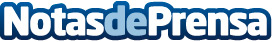 MAPFRE aumenta sus ingresos un 8,9 por ciento, hasta 7.515 millones, y  el beneficio bruto un 4,7 por ciento, hasta los 459 millonesLos ingresos de MAPFRE entre enero y marzo de 2015 ascendieron a 7.515 millones de euros, lo que supone un incremento del 8,9 por ciento respecto al mismo periodo del año anterior, y las primas crecieron un 2,6 por ciento, hasta los 6.114 millones de euros.Datos de contacto:MAPFRENota de prensa publicada en: https://www.notasdeprensa.es/mapfre-aumenta-sus-ingresos-un-89-por-ciento_1 Categorias: Seguros http://www.notasdeprensa.es